
Formularz konsultacyjny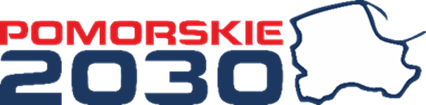 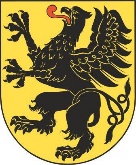 projektu Regionalnego Programu Strategicznego w zakresie gospodarki, rynku pracy, oferty turystycznej i czasu wolnego wraz z Prognozą oddziaływania na środowisko projektu Regionalnego Programu Strategicznego w zakresie gospodarki, rynku pracy, oferty turystycznej i czasu wolnegoCzęść I - dane osobowe (*wypełnienie obowiązkowe)imię i nazwisko: numer telefonu: 	adres korespondencyjny/e-mail: wyrażam opinię:		jako osoba prywatna	reprezentując instytucję (proszę wpisać pełną nazwę instytucji):KLAUZULA INFORMACYJNAZgodnie z art. 13 ust. 1 i ust. 2 rozporządzenie Parlamentu Europejskiego i Rady (UE) 2016/679 z dnia 27 kwietnia 2016 r. w sprawie ochrony osób fizycznych  w związku z przetwarzaniem danych osobowych i  w sprawie swobodnego przepływu takich danych oraz uchylenia dyrektywy 95/46/WE – RODO  informujemy, że:Administratorem Pani/Pana danych osobowych będzie Zarząd Województwa Pomorskiego, z siedzibą ul. Okopowa 21/27, 80-810 Gdańsk. Pozostałe nasze dane kontaktowe to: Departament Rozwoju Gospodarczego, e-mail: gospodarka2030@pomorskie.eu, tel. 58 32-68-300.Dane kontaktowe inspektora ochrony danych to e-mail: iod@pomorskie.eu lub tel. 58 32 68 518.Pani/Pana dane osobowe będą przetwarzane w celu zebrania uwag i komentarzy do projektu Regionalnego Programu Strategicznego w zakresie gospodarki, rynku pracy, oferty turystycznej i czasu wolnego wraz z Prognozą oddziaływania na środowisko projektu Regionalnego Programu Strategicznego w zakresie gospodarki, rynku pracy, oferty turystycznej i czasu wolnego, tj. w celu wypełnienia obowiązku prawnego określonego w przepisach ustawy o zasadach prowadzenia polityki rozwoju, ustawy o samorządzie województwa, ustawy o udostępnianiu informacji o środowisku i jego ochronie, udziale społeczeństwa w ochronie środowiska oraz o ocenach oddziaływania na środowisko oraz w celach archiwizacyjnych tj. na podstawie art. 6 ust. 1 pkt c RODO. Pani/Pana dane osobowe w zakresie numeru telefonu przetwarzane są na podstawie art. 6 ust. 1 lit. a RODO w celu zebrania uwag i komentarzy do projektu Regionalnego Programu Strategicznego w zakresie gospodarki, rynku pracy, oferty turystycznej i czasu wolnego – tj. zgodnie z udzieloną zgodą;Zgoda w zakresie przetwarzania Pana/Pani numeru telefonu może zostać wycofana w każdej chwili po przesłaniu oświadczenia o cofnięciu zgody na adres gospodarka2030@pomorskie.eu. Wycofanie zgody nie wpływa na zgodność z prawem przetwarzania, którego dokonano na podstawie zgody przed jej wycofaniem. Brak jest konsekwencji niewyrażenia zgody.Odbiorcami Pani/Pana danych osobowych będą podmioty realizujące usługi wspomagania systemów informatycznych. Takie podmioty będą przetwarzać dane na podstawie umowy z nami i tylko zgodnie z naszymi poleceniami.Pani/Pana dane osobowe będą przechowywane wieczyście. Posiada Pani/Pan prawo do żądania od administratora dostępu do danych osobowych oraz ich sprostowania, usunięcia lub ograniczenia przetwarzania. Ma Pani/Pan prawo wniesienia skargi do Prezesa Urzędu Ochrony Danych Osobowych.Obowiązek podania przez Panią/Pana danych osobowych bezpośrednio Pani/Pana dotyczących jest niezbędne do wypełnienia obowiązku prawnego określonego w przepisach ustawy o zasadach prowadzenia polityki rozwoju, ustawy o samorządzie województwa, ustawy o pomocy społecznej oraz ustawy o udostępnianiu informacji o środowisku i jego ochronie, udziale społeczeństwa w ochronie środowiska oraz o ocenach oddziaływania na środowisko. Jest Pani/Pan zobowiązana/y do ich podania, a konsekwencją niepodania danych osobowych będzie brak rozpatrzenia zgłoszonych uwag i komentarzy.Część II – zakres zgłaszanych uwag i wnioskówZgłaszam uwagi dotyczące następujących części dokumentu:CZĘŚĆ DIAGNOSTYCZNA	 Trendy i uwarunkowania zewnętrzne  Sytuacja gospodarcza województwa pomorskiego Analiza SWOT II. CZĘŚĆ WIZYJNA Cel główny i cele szczegółoweIII. CZĘŚĆ OPERACYJNA Cele szczegółowe, priorytety, działania CELE SZCZEGÓŁOWE Cel szczegółowy 1. Wysoka pozycja konkurencyjna			Priorytet 1.1 Innowacyjna gospodarka	Priorytet 1.2 Adaptacyjność przedsiębiorstw	Priorytet 1.3 Regionalna marka gospodarcza Cel  szczegółowy 2. Atrakcyjny rynek pracy	Priorytet 2.1 Kompetentny pracownik	Priorytet 2.2 Atrakcyjny pracodawca	Priorytet 2.3 Regionalny system monitorowania gospodarki Cel  szczegółowy 3. Inspirująca oferta turystyczna i czasu wolnego	Priorytet 3.1 Markowa oferta turystyczna i czasu wolnego	Priorytet 3.2 Zintegrowany system marketingu turystycznego Kryteria horyzontalne Realizacja zobowiązań SWP IV. SYSTEM REALIZACJIV. ZAŁĄCZNIK 1. CHARAKTERYSTYKA ZOBOWIĄZAŃ SWP VI. ZAŁĄCZNIK 2. CHARAKTERYSTYKA PRZEDSIĘWZIĘĆ STRATEGICZNYCHVII. ZAŁĄCZNIK 3. INTELIGENTNE SPECJALIZACJE POMORZA (ISP)Część III – szczegółowe uwagi i wnioskiCzęść IV – Uwagi do Prognozy oddziaływania na środowisko projektu Regionalnego Programu Strategicznego w zakresie gospodarki, rynku pracy, oferty turystycznej i czasu wolnego (opcjonalne) Lp.Zapis w projekcie 
RPS w zakresie gospodarki, rynku pracy, oferty turystycznej i czasu wolnego, 
do którego zgłaszane są uwagiStronaSugerowana zmiana (konkretna propozycja nowego brzmienia zapisu)Uzasadnienie